ПРИКАЗ _________.2022 г.						                   	      №______/оснО создании комиссии по противодействию коррупции.С целью реализации антикоррупционного законодательства Российской Федерации, для организации и проведения мероприятий по профилактике и противодействию проявлений коррупции ПРИКАЗЫВАЮ: 1. Создать комиссию по противодействию коррупции в следующем составе:Брюховецкая С.С., руководитель управления администрирования и контроля – председатель комиссии;Савинкова О.Н., проректор по научно-исследовательской деятельности;Буйлова Л.А., декан дневного обучения;Кубланов М.М., декан заочного обучения;Гришина Т.С., директор колледжа;Куликова Т.А., начальник отдела воспитательной работы;Полякова О.В., главный бухгалтер;Дорохов Е.В., начальник отдела правового обеспечения и имущественных отношений;Чапорова Н.А., контрактный управляющий.2. Считать утратившим силу приказ №92/осн от 29.12.2021г. « О мерах по предупреждению коррупции. Об утверждении Антикоррупционной политики».Ректор		                      	           	               А.В. Сысоев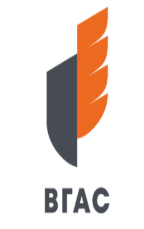 МИНИСТЕРСТВО СПОРТА РОССИЙСКОЙ ФЕДЕРАЦИИФедеральное государственное бюджетноеобразовательное учреждение высшего образования«ВОРОНЕЖСКАЯ ГОСУДАРСТВЕННАЯ АКАДЕМИЯ СПОРТА»